План антикоррупционной деятельностиВ МКОУ «СОШ № 2 г. Олонца»  на 2016-2017 учебный год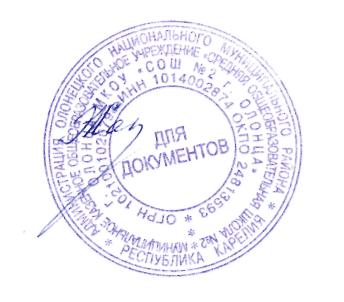 Утверждаю:Директор МКОУ «СОШ №2 г. Олонца»___________/Н.Н. Жатикова/Приказ № 284   от «31» 08 .2017 г.№ п/пМероприятияСроки проведенияОтветственный1Назначение   ответственных лиц за осуществление мероприятий по профилактике коррупции в школеСентябрь Директор 2Обеспечение права граждан на доступ к информации о деятельности МКОУ «СОШ № 2 г. Олонца»ПостоянноДиректор школы3Использование прямых телефонных линий с директором МКОУ» СОШ № 2 г Олонца» в целях выявления фактов вымогательства, взяточничества и других проявлений коррупции, а также для более активного привлечения общественности к борьбе с данными правонарушениями.ПостоянноДиректор школы4Организация личного приема граждан директором школыПостоянноДиректор школы5Организация систематического контроля за получением, учетом, хранением, заполнением и порядком выдачи документов государственного образца об основном общем образованииПостоянноДиректор школы6Контроль за недопущением фактов неправомерного взимания денежных средств с родителей (законных представителей) ПостоянноДиректор школы7Обеспечение соблюдений правил приема, перевода и отчисления обучающихся из МКОУ «СОШ № 2 г. Олонца»ПостоянноДиректор школы8Обеспечение соблюдения порядка административных процедур по приёму и рассмотрению жалоб и обращений гражданпостоянноДиректор школы9Контроль за целевым использованием всех уровней бюджета и внебюджетных средств школыпостоянноДиректор школы, главный бухгалтер Работа с обучающимисяРабота с обучающимисяРабота с обучающимисяРабота с обучающимися10Изучение проблем коррупции в государстве в рамках тем учебной программы на уроках обществознания и права:-Мои права-Я – гражданин- Потребности и желания- Гражданское общество и борьба с коррупцией-Источники и причины коррупции- Учащиеся против коррупции- Условия эффективного противодействия коррупции- Почему в России терпимое отношение к коррупции(7-11 классы)В течение годаУчитель обществознания 11Проведение тематических классных часов, посвящённых вопросам коррупции в государстве, знакомство со статьями УК РФ о наказании за коррупционную деятельность в рамках правового месячникаНоябрь  2016 годаЗам директора по ВР, классные руководители.12Встреча с сотрудниками ОМВД по Олонецкому району обучающихся 10-11 классов, экскурсия в полицию в рамках проекта «Уроки жизни»Декабрь 2016 годаСоциальный педагог13Беседы на уроках окружающего мира по теме «Я и общество» в начальных классахМарт 2017 годаЗам директора по ВР, классные руководители, социальный педагог 